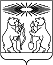 О внесении изменений в постановление администрации Северо-Енисейского района «Об утверждении административного регламента предоставления муниципальной услуги муниципальным бюджетным учреждением дополнительного образования «Северо-Енисейская детская школа искусств» «Предоставление информации о текущей успеваемости учащегося в муниципальном бюджетном учреждении дополнительного образования «Северо-Енисейская детская школа искусств»В целях приведения административного регламента в соответствие с требованиями Федерального закона от 27.07.2010 № 210-ФЗ «Об организации предоставления государственных и муниципальных услуг», в соответствии с постановлением администрации Северо-Енисейского района от 08.10.2018 № 329-п «Об утверждении порядка разработки и утверждения административных регламентов предоставления муниципальных услуг», руководствуясь статьей 34 Устава Северо-Енисейского района, ПОСТАНОВЛЯЮ:1. Внести в постановление администрации Северо-Енисейского района от 28.01.2019 № 23-п «Об утверждении административного регламента предоставления муниципальной услуги муниципальным бюджетным учреждением дополнительного образования «Северо-Енисейская детская школа искусств» «Предоставление информации о текущей успеваемости учащегося в муниципальном бюджетном учреждении дополнительного образования «Северо-Енисейская детская школа искусств» (в редакции постановления администрации Северо-Енисейского района от 26.03.2021 № 159-п) (далее – постановление) следующие изменения:1) в пункте 2 постановления слова «Васильев А.В.» исключить.2) в приложение к постановлению, именуемое «Административный регламент предоставления муниципальным бюджетным учреждением дополнительного образования «Северо-Енисейская детская школа искусств» муниципальной услуги «Предоставление информации о текущей успеваемости учащегося в муниципальном бюджетном учреждении дополнительного образования «Северо-Енисейская детская школа искусств», (далее – приложение к постановлению) внести следующие изменения:а) пункт 1.5 после абзаца восьмого дополнить абзацем следующего содержания: «в многофункциональном центре предоставления государственных и муниципальных услуг» (далее – МФЦ или многофункциональный центр). Адрес официального сайта МФЦ: 24mfc.ru.»;б) приложение № 1 к приложению к постановлению изложить в новой редакции согласно приложению к настоящему постановлению.2. Настоящее постановление вступает в силу со дня, следующего за днем его официального опубликования в газете «Северо-Енисейский вестник», и подлежит размещению на официальном сайте Северо-Енисейского района в информационно-телекоммуникационной сети «Интернет» (www.admse.ru).Глава Северо-Енисейского района						А.Н. РябцевПриложениек постановлению администрацииСеверо-Енисейского районаот ___________ № _______(новая редакция приложения № 1 к к административному регламенту предоставлениямуниципальной услуги «Предоставление информации о текущей успеваемости в муниципальном бюджетномучреждении дополнительного образования Северо-Енисейская детская школа искусств», утвержденное постановлениемадминистрации района от 28.01.2019 № 23-п)Информация о месте нахождения, графике работы, номерах телефонов для справок, адресах электронной почты муниципального бюджетного учреждения дополнительного образования «Северо-Енисейская детская школа искусств» и иных организаций, участвующих в предоставлении муниципальной услугиАДМИНИСТРАЦИЯ СЕВЕРО-ЕНИСЕЙСКОГО РАЙОНАПОСТАНОВЛЕНИЕАДМИНИСТРАЦИЯ СЕВЕРО-ЕНИСЕЙСКОГО РАЙОНАПОСТАНОВЛЕНИЕ«____» __________ 2022 г.№ ______гп Северо-Енисейскийгп Северо-ЕнисейскийНаименование организацииАдресТелефон, e-mail, сайтФ.И.О руководителяРежим работы учреждения1Муниципальное бюджетное учреждение дополнительного образования «Северо-Енисейская детская школа искусств»ул. Карла Маркса ,26, пом. 1, гп Северо-Енисейский, Северо-Енисейский район,Красноярский край , 663282т.8(39160)21-3-48;E-mail: mkudshi@list.ruсайт: sendshi.krn.muzkult.ruБойченко Ирина Владимировна Понедельник – пятницас 9-00 до 18-00,обед с 13-00 до14-00;выходной – суббота, воскресенье2.Краевое государственное бюджетное учреждение "Многофункциональный центр предоставления государственных и муниципальных услуг Северо-Енисейского муниципального района Красноярского края"ул. Ленина, 5г/1,гп Северо-Енисейский, Северо-Енисейский район, Красноярский край, 663282т. 8(39160) 2-14-14;Акишева Оксана Витальевна Понедельник – пятницас 9-00 до 18-00обед  с 13-00 до 14-00;выходной – суббота, воскресенье2.Краевое государственное бюджетное учреждение "Многофункциональный центр предоставления государственных и муниципальных услуг Северо-Енисейского муниципального района Красноярского края"ул. Клубная, д.1, п. Тея, Северо-Енисейский район, Красноярский край, 663293т. 8(39160) 2-14-14;Акишева Оксана Витальевна Понедельник – пятницас 9-00 до 17-00,обед с 13-00 до 14-00выходной – суббота, воскресенье